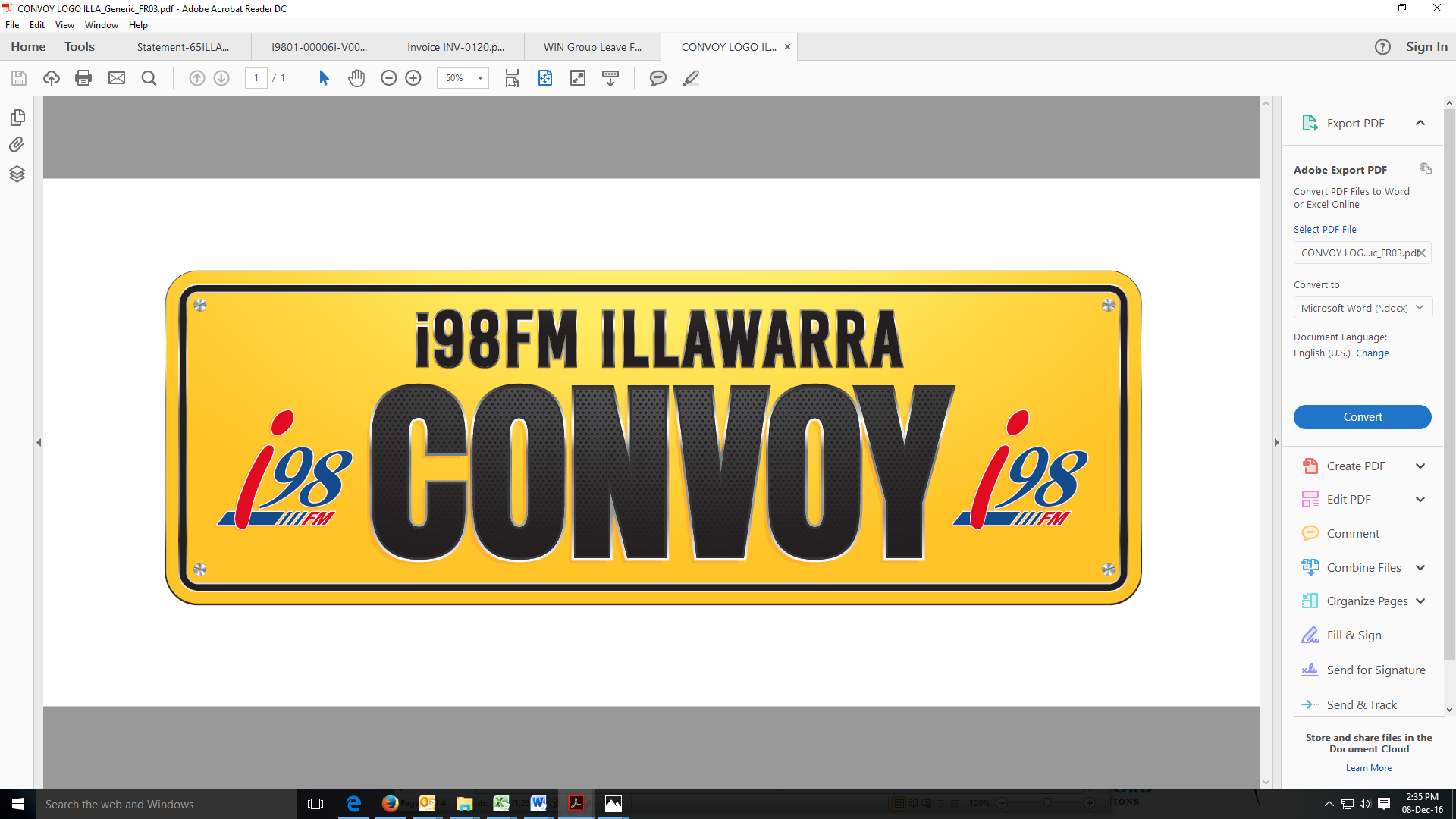 Illawarra Community FoundationConvoy funding Information For Existing CharitiesTo be eligible for assistance from the Illawarra Community Foundation, you must meet the following criteria;You MUST be a registered not for profit charity, based in the Illawarra Region, including Wollongong, Shellharbour, Kiama, Shoalhaven, and Wollondilly council areas.Your charity MUST work with people with life threatening conditions.Your request MUST be for capital equipment purchases, or patient vehicle costs based in the Wollongong, Kiama, Shoalhaven, Shellharbour, and Wollondilly Shire council areas.The Illawarra Community Foundation will not pay for staffing costs or pay funding amounts directly to charities.Applications MUST include a quotation for the requested equipment. Payment of funding will be direct to the supplier. Preference is given to organisations working with children with life threatening conditions.Successful organisations will be required to attend and provide volunteers to assist on the day of the i98fm Illawarra Convoy.Successful organisations will be required to share their funding stories with our media team, including WIN news, i98FM, i98FM and Illawarra Convoy Facebook, Illawarra Convoy & i98FM websites.FUNDING OF UP TO $20,000 PER EXISTING CHARITY AVAILABLE GUIDELINES FOR ASSISTANCEThe assistance is available for a period of 12 months. The assistance is for the benefit of the applying charity and their beneficiaries. Funding report is required after equipment is received. Failure to submit this report will deem the charity ineligible for future funding from the Illawarra Community Foundation. PRIVACYThe Illawarra Community Foundation will retain all information about the applicant in a secure and private location. This information is only for the use of Illawarra Community Foundation to enable us to provide assistance to present and future applicants.No information about the applicant or their situation will be discussed or passed on to any other person or organization without the prior approval of the applicant or their representative.As part of our reporting responsibilities, we will use non-specific information regarding all our applicants to create our reports. This will only include the number of applicants registered with us, their generic location and other demographic information.MEDIA GUIDELINESThe Illawarra Community Foundation is a registered charity and we rely on fundraising and donations to be able to provide financial support to our applicants. To be able to bring in the donations and fundraisers, we require that you provide us with the following assistance. All the funds raised will go directly to supporting people with potentially life threatening medical conditions.Any testimonials or endorsements that you give us both in writing and verbally are able to be used in our advertising. This includes advertising in print, online and in social media. No personal information will be shared in this advertising without your permission.At times, we may require an applicant to speak on our behalf. This may be at one of our fundraising events or through media campaigns (print, TV, online and social media). Funding applications are open and viewed on a monthly basis. Applicants will be advised of application outcome via email or post.Funding applications will be considered by the Illawarra Community Foundation board of directors. For funding enquiries please call Mark Rigby 0409 412 363 or email rigbym@i98illawarraconvoy.com.au Please send completed applications and supporting documentation toFUNDING APPLICATIONSIllawarra Community Foundation, Locked Bag 6198, Wollongong, NSW, 2500or email rigbym@i98illawarraconvoy.com.auIllawarra Community FoundationFunding Existing Charity Application FormApplicant Details: First Name:					Surname:		Charity Name:Position Title: Charity ABN:Address: 						Postcode:Phone Number:				Mobile Phone number:				Email Address:Purpose of your charity (briefly describe what your charity does, what clients do you support and with what life threatening conditions?)APPLICATION DETAILS:Amount requested:  $1. Will your request still be viable if less than the requested amount is available?2. What equipment/service costs are you seeking funding for?3. Have you provided quotations/tax invoices for the amount requested?		         YES		NO(NOTE: Applications without quotations/tax invoices will not be considered)4. What local need does your project address? Is there a demonstrated need for this equipment/service?5. To your knowledge is there anyone else in the area providing this service:6. How will you manage and deliver this project?7. How will you monitor and evaluate the success of the project?8. Has your project been supported by any other organization or do you intend to work in partnership with any other organization in this project/funding. Please provide contact name and telephone number of the supporting organization (s)9. Have you applied or do you intend to apply to any other funding body for this project/funding?10. Please outline your budget below for the requested funds	11. Have you attached your annual report with this application? 	                                                 12. Have you attached your audited financial statements with this application?		  (NOTE: submissions that do not have the above documentation in parts 11 & 12 will be deemed incomplete and unable to be considered for support)			                         SIGNED BY APPLICANT:		 			DATE:                                                                                                                                                                                                                                                                       .                                                                                                                                                                                                                                                                                                                                                       I declare that the information in this document is true and correct and understand that any false information provided may be fraudulent and will affect this application and future applications.                                                        CEO DETAILSFirst Name:					Surname:Contact number:			Email address:SIGNED BY CEO:						DATE:                                                                                                                                                                                                                                                        I declare that the information in this document is true and correct and understand that any false information provided may be fraudulent and will affect this application and future applications.                                                        NOTE: Successful charities will be required to share their funding stories with our media team, including WIN news, i98FM radio station, i98FM & Illawarra Convoy websites ITEM	AMOUNTQUOTE/INVOICE PROVIDEDTOTAL REQUESTED